Homework: 30.11.18Homework: 30.11.18Homework: 30.11.18Homework: 30.11.18Homework: 30.11.18Maths:Maths:English:English:English:Mathopoly!Today you have a copy of the Mathopoly game we have been playing in class to take home. Have fun playing it. It’s a great way to learn and memorise your times table facts. Mathopoly!Today you have a copy of the Mathopoly game we have been playing in class to take home. Have fun playing it. It’s a great way to learn and memorise your times table facts. Adverbs: Adverbs are words that describe how something is done and usually go after the verb (doing word).Can you choose 5 of these adverbs and write your own sentences using them. 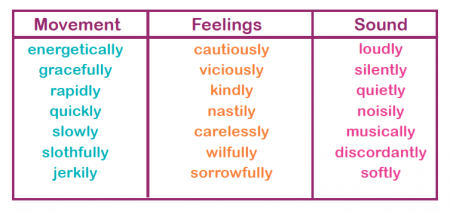 Adverbs: Adverbs are words that describe how something is done and usually go after the verb (doing word).Can you choose 5 of these adverbs and write your own sentences using them. Adverbs: Adverbs are words that describe how something is done and usually go after the verb (doing word).Can you choose 5 of these adverbs and write your own sentences using them. Spellings: Un- prefixSpellings: Un- prefixSpellings: Un- prefixSpellings: Un- prefixSpellings: Un- prefixGroup 1Group 2Group 2Group 3Group 4UnlikeUnkindUnableUnfairUnevenUncookedUncoverUnhappyUnluckyUnwrapUnusualUnbrokenUncoverUnhappyUnluckyUnwrapUnusualUnbrokenUnafraidunhealthyUnequalUnknownUnselfishUnfastenUncertainUnfamiliarUnknowableUnimaginableUnsurprisinglyUnconvincingThis week’s Science spellings:impermeablesemi-permeablepermeableThis week’s Science spellings:impermeablesemi-permeablepermeableThis week’s Science spellings:impermeablesemi-permeablepermeableThis week’s maths spellings:multiplymultiplicationpartitioningThis week’s maths spellings:multiplymultiplicationpartitioningHomework: 30.11.18Homework: 30.11.18Homework: 30.11.18Homework: 30.11.18Homework: 30.11.18Maths:Maths:English:English:English:Mathopoly!Today you have a copy of the Mathopoly game we have been playing in class to take home. Have fun playing it. It’s a great way to learn and memorise your times table facts. Mathopoly!Today you have a copy of the Mathopoly game we have been playing in class to take home. Have fun playing it. It’s a great way to learn and memorise your times table facts. Adverbs: Adverbs are words that describe how something is done and usually go after the verb (doing word).Can you choose 5 of these adverbs and write your own sentences using them. Adverbs: Adverbs are words that describe how something is done and usually go after the verb (doing word).Can you choose 5 of these adverbs and write your own sentences using them. Adverbs: Adverbs are words that describe how something is done and usually go after the verb (doing word).Can you choose 5 of these adverbs and write your own sentences using them. Spellings: Un- prefixSpellings: Un- prefixSpellings: Un- prefixSpellings: Un- prefixSpellings: Un- prefixGroup 1Group 2Group 2Group 3Group 4UnlikeUnkindUnableUnfairUnevenUncookedUncoverUnhappyUnluckyUnwrapUnusualUnbrokenUncoverUnhappyUnluckyUnwrapUnusualUnbrokenUnafraidunhealthyUnequalUnknownUnselfishUnfastenUncertainUnfamiliarUnknowableUnimaginableUnsurprisinglyUnconvincingThis week’s Science spellings:impermeablesemi-permeablepermeableThis week’s Science spellings:impermeablesemi-permeablepermeableThis week’s Science spellings:impermeablesemi-permeablepermeableThis week’s maths spellings:multiplymultiplicationpartitioningThis week’s maths spellings:multiplymultiplicationpartitioning